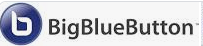 BigBlueButtonInformații despre instrumentInformații despre instrumentInformații despre instrumentGrup țintă:  Administrare/Management  Coordonatori  Voluntari  Administrare/Management  Coordonatori  VoluntariCategorie:   Instrument online  Platforme de învățare  Software/ Aplicație Desktop   Rețea (Socială)  App  AlteleZona de lucru:   Project Management  Managementul comunicării  Videoconferință  Colaborare/ Lucru în echipă  Autoadministrare  Marketing  Managementul personalului  E-Learning/ Gestiune Cunoștințe   Gestiune financiară  Prezentări/ Dezvoltare materiale de învățare   AlteleLimbă:Engleză, germană (toate limbile comune)Engleză, germană (toate limbile comune)Cunoștințe anterioare / grad de complexitateFoarte simpluFoarte simpluLink:https://bigbluebutton.org/https://bigbluebutton.org/Furnizor:BigBlueButton Inc.BigBlueButton Inc.Scurtă descriere:Software-ul poate fi folosit pentru a crea o sală de clasă. Cu funcții diferite (tablă albă, partajare desktop, ...).Software-ul poate fi folosit pentru a crea o sală de clasă. Cu funcții diferite (tablă albă, partajare desktop, ...).Informații despre acces și utilizare (costuri, cerințe bazate pe cloud, utilizare mobilă, ...)Open SourceOpen SourceInstrucţiuni/Tutorialehttps://www.youtube.com/watch?v=yMBc1GY11kMhttps://www.youtube.com/watch?v=yMBc1GY11kM